B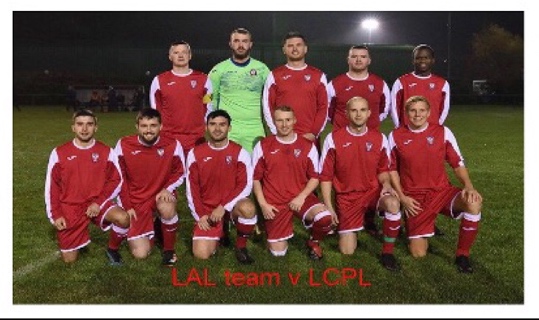 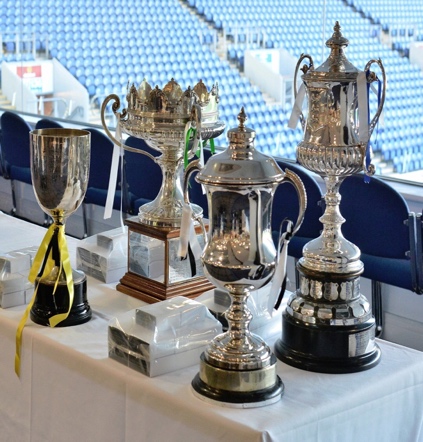 